SERVO T 6000 : la nouvelle charrue semi-portée de PÖTTINGERUn partenaire solide pour des puissances jusqu'à 500 chLa charrue reste un outil de toute première importance pour l'agriculture. Aucun matériel n'est soumis à une palette aussi large de besoins individuels que la charrue, qui doit s’adapter à des sols d'une grande variabilité à travers le monde. Le spécialiste du travail du sol PÖTTINGER a conçu une charrue semi-portée de nouvelle génération, construite pour le futur. La SERVO T 6000 est le fruit d'une longue expérience du labour et de travaux de développement intensifs. La poutre principale et la sécurité contre les pierres NOVA ont été entièrement retravaillées et fondent une base stable pour une grande fiabilité.Les nouvelles charrues semi-portées sont proposées en versions standard et PLUS (de 6 à 9 corps) et également en versions NOVA et PLUS NOVA (de 6 à 8 corps). Les charrues NOVA et PLUS NOVA disposent d'une sécurité contre les pierres hydraulique avec une force de déclenchement réglable jusqu'à 2 200 kg, ce qui protège efficacement la charrue et assure de pouvoir travailler sans temps d'arrêts. La nouvelle gamme SERVO est disponible avec un dégagement entre corps de 102 cm et un dégagement sous bâti de 80 cm voire 90 cm en option.Forte rentabilitéLe dispositif TRACTION CONTROL assure aux SERVO T 6000 un report de charge constant de la charrue sur le tracteur. L’essieu arrière bénéficie ainsi d'un report de charge allant jusqu'à 1 100 kg, avec en même temps une adaptation au sol optimale de la charrue.Le patinage du tracteur est réduit et la consommation de carburant est diminuée de jusqu'à 3,5 litres par hectare. La rentabilité pure. De plus, le lissage du fond de raie est réduit et le sol préservé.Un lestage supplémentaire de l'essieu arrière n'est pas nécessaire. Grâce au transfert du poids de la charrue et à la charge constante sur l’essieu arrière du tracteur, un lestage à l'avant est suffisant.La nouvelle SERVO T 6000 dispose d'un nombre réduit de points de graissage, qui sont facilement accessibles, afin de réduire la maintenance au minimum. De plus, toutes les pointes interchangeables sont fabriquées en qualité DURASTAR de série. La durée de vie est ainsi significativement augmentée, ce qui augmente également la rentabilité.Attelage rapide et flexibleLes géométries d'attelage des tracteurs ont beaucoup évolué : les pneumatiques sont devenus plus grands, la conception des tracteurs plus haute. En conséquence, PÖTTINGER a adapté la géométrie des SERVO T 6000 exactement aux cotes des nouveaux tracteurs, et l'a optimisée.La charrue semi-portée est attelée au tracteur par un attelage par chape. Ainsi, l'ajustement aux différentes géométries d'attelage est facile et confortable. Un timon long offre plus de dégagement pour les demi-tours et les virages serrés.Facile et confortable : le centre de réglage SERVOMATICLes réglages importants sont effectués facilement et intuitivement en quelques étapes seulement sur la nouvelle charrue semi-portée. La profondeur de travail est réglée à l'aide de cales pivotantes sur la roue. La largeur de travail du premier corps se règle avec une manivelle positionnée sur le stabilisateur, ou en option, hydrauliquement. Sur les charrues PLUS et PLUS NOVA, la largeur de travail peut être ajustée hydrauliquement en fonction des conditions du sol, de la parcelle ou de la puissance du tracteur. Cela garantit toujours le meilleur résultat de travail.La pression de déclenchement de la sécurité contre les pierres NOVA se modifie facilement à l'aide d'un distributeur du tracteur – la pression de déclenchement maximum est de 2 200 kg.Robustesse et durée de vieLa conception du châssis a été optimisée pour supporter les efforts au travail. Les forces s'exercent en ligne droite, les déviations ont été réduites à leur minimum.
Cela permet d'utiliser efficacement la puissance de traction du tracteur. En outre, la nouvelle conception protège tous les points d'usure et les composants.Conçue pour tout supporterLa construction robuste et la nouvelle sécurité NOVA garantissent une longévité exceptionnelle dans toutes les conditions. Les principaux réglages se font hydrauliquement et sont dans tous les cas très accessibles. Un émiettement parfait et une incorporation efficace des résidus végétaux assurent un labour de qualité.Aperçu des photos :D'autres photos et images d'illustration sont disponibles sur le site internet de PÖTTINGER à l'adresse : https://www.poettinger.at/fr_fr/services/downloadcenter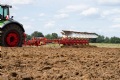 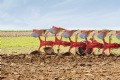 La nouvelle charrue traînée SERVO T 6000 pour le meilleur résultat au travailLa construction robuste du châssis des SERVO T 6000 convainc dans toutes les conditions d'utilisationhttps://www.poettinger.at/fr_fr/Newsroom/Pressebild/4932https://www.poettinger.at/fr_fr/Newsroom/Pressebild/4933